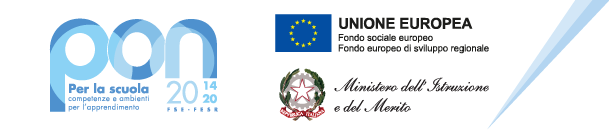 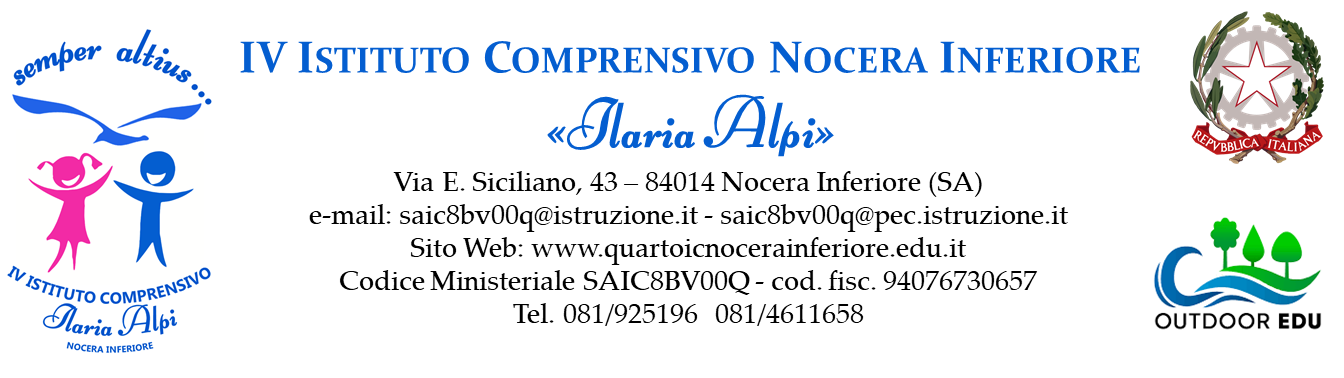 Codice Progetto: 10.2.2A-FSEPON-SI-2024-175 Cod. CUP: I61I23000470006ISTANZA DI CANDIDATURAPER LA SELEZIONE DI ESPERTO INTERNOAVVISO PUBBLICO SELEZIONE PER IL RECLUTAMENTO DI ESPERTI INTERNI per la realizzazione del progetto Fondi Strutturali Europei – Programma Operativo Nazionale “Per la scuola, competenze e ambienti per l’apprendimento” 2014-2020. Asse I – Istruzione – Fondo Sociale Europeo (FSE). Asse I – Istruzione – Obiettivi Specifici 10.2 – Azione 10.2.2 – Nota di Adesione prot. n. 134894 del 21 novembre 2023 – Decreto del Ministro dell’istruzione e del merito 30 agosto 2023, n. 176 – c.d. “Agenda SUD”. Avviso per adesione all’iniziativa. Autorizzazione progetti.
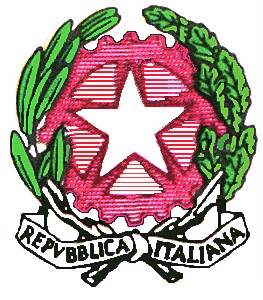 Il/La sottoscritto/a __________________________________________, nato/a a _____________________ il ________________, e residente a ________________________ in via ___________________________, n.___codice fiscale ________________________, cell. _____________________ mail _____________________________(scrivere in stampatello maiuscolo)CHIEDE di essere ammesso/a alla procedura di selezione di cui all’oggetto e di essere inserito/a nella graduatoria di:esperto per il progetto PON (segnare con una crocetta)modulo 1: Potenziamento di italiano 1modulo 2: Potenziamento di italiano 2modulo 3: Potenziamento di matematica 1modulo 4: Potenziamento di matematica 2modulo 5: English 1modulo 6: English 2A tal fine, valendosi delle disposizioni di cui all’art. 46 del DPR 28/12/2000 n. 445, consapevole delle sanzioni stabilite per le false attestazioni e mendaci dichiarazioni, previste dal Codice Penale e dalle Leggi speciali in materia e preso atto delle tematiche proposte nei percorsi formativiDICHIARAdi essere in possesso della cittadinanza italiana o di uno degli Stati membri dell’Unione europea;di essere in godimento dei diritti politici;di non aver riportato condanne penali e non essere destinatario di provvedimenti che riguardano l’applicazione di misure di prevenzione, di decisioni civili e di provvedimenti amministrativi iscritti nel casellario giudiziale;di non avere procedimenti penali in corso;di possedere i requisiti necessari per l’espletamento dell’incarico, così come si evince dall’allegato curriculum vitae e professionale;di non essere stato/a destituito/a dalla pubblica amministrazione;di essere disponibile a partecipare agli incontri con il Gruppo Operativo di Progetto per programmare e pianificare le attività di sua pertinenza;di conoscere e di essere in grado di gestire la Piattaforma elettronica ministeriale per l’inserimento e l’aggiornamento delle attività svolte nell’Area di documentazione;di impegnarsi a documentare tutte le attività di sua competenza;aver preso visione del bando e di accettarne il contenuto.DICHIARAdi essere, consapevole delle sanzioni penali, nel caso di dichiarazioni non veritiere, di formazione o uso di atti falsi, richiamate dall’art. 76 del DPR 445/2000, quanto sopra corrisponde a verità.Dichiara, inoltre:di conoscere e saper usare la piattaforma on line “Gestione Programmazione Unitaria - GPU”di conoscere e di accettare le seguenti condizioni:partecipare, su esplicito invito del dirigente, alle riunioni di organizzazione del lavoro per fornire e/o ricevere informazioni utili ad ottimizzare lo svolgimento delle attività;concorrere alla definizione della programmazione didattica delle attività ed alla definizione dei test di valutazione della stessa;concorrere alla scelta del materiale didattico o predisporre apposite dispense di supporto all’attività didattica;concorrere, nella misura prevista dagli appositi regolamenti, alla registrazione delle informazioni riguardanti le attività svolte in aula e la valutazione delle stesse sulla piattaforma ministeriale per la gestione dei progetti;svolgere le attività didattiche nei plessi dell’istituto;redigere e consegnare, a fine attività, su apposito modello, la relazione sul lavoro svolto.Elegge come domicilio per le comunicazioni relative alla selezione: - la propria residenza - altro domicilio: ________________________________________________________Dichiarazione di insussistenza di incompatibilitàdi non trovarsi in nessuna della condizioni di incompatibilità previste dalle Disposizioni e Istruzioni per l’attuazione delle iniziative cofinanziate dai Fondi Strutturali europei 2014/2020, in particolare di: di non essere parente o affine entro il quarto grado del legale rappresentante dell'Istituto e di altro personale che ha preso parte alla predisposizione del bando di reclutamento, alla comparazione dei curricula degli astanti e alla stesura delle graduatorie dei candidati.Si allega alla presente:curriculum vitae in formato europeo con indicati i riferimenti dei titoli valutati di cui all’allegato B;copia di un documento di identità valido; informativa sulla privacy (allegata alla presente).Il/la sottoscritto/a con la presente, ai sensi degli articoli 13 e 23 del D.Lgs. 196/2003 (di seguito indicato come “Codice Privacy”) e successive modificazioni ed integrazioni, AUTORIZZAIl IV Istituto Comprensivo Ilaria Alpi di Nocera Inferiore al trattamento, anche con l’ausilio di mezzi informatici e telematici, dei dati personali forniti dal sottoscritto; prende inoltre atto che, ai sensi del “Codice Privacy”, titolare del trattamento dei dati è l’istituto sopra citato e che il sottoscritto potrà esercitare, in qualunque momento, tutti i diritti di accesso ai propri dati personali previsti dall’art. 7 del “Codice Privacy” (ivi inclusi, a titolo esemplificativo e non esaustivo, il diritto di ottenere la conferma dell’esistenza degli stessi, conoscerne il contenuto e le finalità e modalità di trattamento, verificarne l’esattezza, richiedere eventuali integrazioni, modifiche e/o la cancellazione, nonché l’opposizione al trattamento degli stessi).Data						Firma	________________________Allegato B    SCHEDA AUTOVALUTAZIONE - VALUTAZIONE TITOLIIl/La sottoscritt__ ________________________________________________ dichiara di avere diritto all’attribuzione dei seguenti punteggi :Data ______________________					Firma _______________________________TITOLI  CULTURALITITOLI  CULTURALITITOLI  CULTURALITITOLI  CULTURALITITOLI  CULTURALIRequisiti obbligatori per i moduli da 1 a 6: essere docente presso questa istituzione scolasticaUlteriore requisito obbligatorio per i moduli 5 e 6: essere madrelingua inglese o essere laureato in Lingue e letteratura inglesePUNTIPunteggio a cura del candidato Spazio riservato alla Commissione1Essere docente a tempo indeterminato presso questa istituzione scolastica         152Laurea specialistica e/o magistrale e o V. O in MODULO 1 E MODULO 2 lettere classiche o moderneMODULO 3 E MODULO 4 matematica o informaticaMODULO 5 E MODULO 6Lingue e letteratura inglese         303Diploma di Laurea V.O.  o magistrale o equiparata (in alternativa al punto 2)Votazione fino a 104/1106Votazione da 105/110 a 109/1107Votazione 110/1108Votazione 110/110 con lode104Laurea  nuovo  ordinamento  triennale non cumulabile con laurea V.O o magistrale o equiparata in discipline attinenti al modulo ( in alternativa al punto 2 e 3)55Diploma Istruzione superiore (non cumulabile con Laurea – si valuta un solo titolo)36Specializzazioni, diplomi di perfezionamento post-laurea, master, (tutti di durata non inferiore ad un anno e rilasciati da Università statali e non statali corrispondenti a 1500 ore o 60 crediti) pertinenti con l’indirizzo specifico del moduloPunti 3 fino ad un massimo di 67Specializzazioni, diplomi di perfezionamento post-laurea, master,  (tutti di durata biennale e rilasciati da Università statali e non statali corrispondenti a 1500 ore o 60 crediti per ogni annualità) pertinenti con l’indirizzo specifico del modulo58Altro titolo di studioseconda laurea V.O. o equiparata6seconda laurea triennale (non cumulabile con seconda laurea V.O.)3secondo diploma di istruzione superiore (non cumulabile con seconda laurea)19Certificazioni informatiche: ECDL, Microsoft Office Specialist, IC3, MCAS, ICL, P.E.K.I.T., EIPASS (si valuta una sola certificazione) 3TITOLI PROFESSIONALI TITOLI PROFESSIONALI TITOLI PROFESSIONALI TITOLI PROFESSIONALI TITOLI PROFESSIONALI Requisiti obbligatori: 
Avere le competenze necessarie per la gestione della piattaforma GPUPUNTIPunteggio a cura del candidato Spazio riservato alla CommissioneMODULO 1 e 2 Esperienze di insegnamento in progetti di pratica teatrale come strumento per l’apprendimento della lingua italianaMODULO 3 e 4Esperienze di insegnamento in progetti di robotica come strumento per l’apprendimento della matematicaMODULO 5 e 6Esperienze di insegnamento in progetti di lingua inglese  per alunni di scuola primariaPunti 1 per a.s. fino ad un massimo di 20 puntiEsperienze in qualità di tutor nell’ambito di progetti PON/POR con finanziamenti FSE o FESRPunti 2 max 10Esperienze in qualità di esperto nell’ambito di progetti PON/POR con finanziamenti FSE o FESRPunti 2 max 10Pubblicazioni in riviste e/o periodici e/o libri Punti 5 per ogni pubblicazioneTOTALE